МИНИСТЕРСТВО ЗДРАВООХРАНЕНИЯ РФФЕДЕРАЛЬНОЕ ГОСУДАРСТВЕННОЕ БЮДЖЕТНОЕ ОБРАЗОВАТЕЛЬНОЕ УЧРЕЖДЕНИЕВЫСШЕГО ОБРАЗОВАНИЯ«ДАГЕСТАНСКИЙ ГОСУДАРСТВЕННЫЙМЕДИЦИНСКИЙ УНИВЕРСИТЕТ»МАТЕРИАЛЫПО САМООБСЛЕДОВАНИЮКАФЕДРЫ ТЕРАПИИ ФПК И ППСМахачкала 2018г.Кафедра терапии ФПК и ППСОбщие сведенияТаблица 1Заведующий кафедрой                         Кудаев М.Т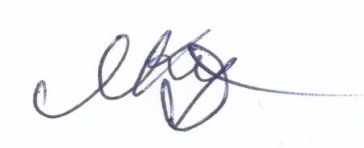 Кафедра терапии ФПК и ППССведения об укомплектованности штатовТаблица 2Заведующий кафедрой                             Кудаев М.ТКафедра терапии ФПК и ППССведения о лицах с учеными степенями и учеными званиями, привлекаемых к преподаваниюТаблица 3Всего: Общая численность преподавателей, привлекаемых к реализации образовательной программы   13  чел.            Лиц с учеными степенями и учеными званиями   11  чел.            Наличие документов об участии в лечебном процессе в вузе всех лиц, поименованных в списке, имеется.Поименованные лица не имеют запрета на педагогическую деятельность по приговору суда или по медицинским показаниям.Заведующий кафедрой                                                Кудаев М.ТКафедра терапии ФПК и ППССведения об обеспеченности образовательного процесса специализированным и лабораторным оборудованиеТаблица 4Заведующий кафедрой                                                Кудаев М.ТКафедра терапия ФПК и ППСУчебные, научные, производственные помещения в РБ №2 центра скорой экстренной медицинской помощи (терапевтическое и инфарктное отделения)367003 г. Махачкала ул. Пирогова 3Таблица 5Заведующий кафедрой                                                Кудаев М.ТКафедра терапия ФПК и ППСУчебные, научные, производственные помещения в республиканском кардиологическом диспансере (дневной стационар, отделение функциональной диагностики и поликлиническое отделение)367003 г. Махачкала ул. Шихсаидова 41Таблица 5Заведующий кафедрой                                                Кудаев М.ТКафедра терапия ФПК и ППСУчебные, научные, производственные помещения в медсанчасти МВД РД (поликлиника и терапевтическое отделение)367003 г. Махачкала ул. Пушкина 29аТаблица 5Заведующий кафедрой                                                Кудаев М.ТКафедра терапия ФПК и ППСКонтингент (количество) обучающихсяТаблица 6Заведующий кафедрой                                                Кудаев М.ТКафедра терапии ФПК и ППССведения по учебно – методической работеТаблица 7Заведующий кафедрой                                                Кудаев М.ТКафедра терапия ФПК и ППССведения о наличии учебной документацииТаблица 8Заведующий кафедрой                                                Кудаев М.ТКафедра терапия ФПК и ППСХарактер экзаменационных заданийТаблица 9Разрабатывается согласно требованиям ФГОС послевузовского профессионального образования и дополнительного профессионального образования, после рецензирования утверждены проректором по ПДО проф. Н.С. ОмаровымЗаведующий кафедрой                                                Кудаев М.ТКафедра терапии ФПК и ППСНаучная работа кафедры за 5 лет (2012-2017 гг.)Таблица 10Перечень опубликованных научных работ прилагается.Заведующий кафедрой                                                Кудаев М.ТСПИСОКучебных изданий и научных работ сотрудников кафедры терапии ФПК и ППС ГБОУ ВПО «Дагестанская Государственная Медицинская Академия» за 2013-2017 гг.III. Патенты, авторские свидетельства на изобретения, на рацпредложенияКафедра терапия ФПК и ППССведения об аспирантахТаблица 11Заведующий кафедрой                                                Кудаев М.Т                                                                  Кафедра терапии ФПК и ППС                                             Таблица 12Сведения о научном руководителеТерапевт(код 140104, внутренние болезни) Кудаев Магомед Тагирович, д.м.н., доцентСписок основных научных трудов прилагаетсяОбщее количество публикаций  225    Количество лиц, подготовивших и защитивших диссертации под руководством данного научного руководителя   3  чел.Заведующий кафедрой                                                Кудаев М.Т                                                                   Кафедра терапии ФПК и ППС                                            Таблица 13Сведения о научном кружкеНа кафедре нет научного кружкаЗаведующий кафедрой                                                Кудаев М.ТКафедра терапии ФПК и ППСУчастие в мероприятиях и олимпиадах АкадемииТаблица 14Заведующий кафедрой                                                Кудаев М.ТКафедра терапии ФПК и ППСНаучно - методические и информационные ресурсы кафедрыТаблица 15Заведующий кафедрой                                                Кудаев М.ТКафедра терапии ФПК и ППСАктивность научно – педагогического состава до 35 летТаблица 16Заведующий кафедрой                                                Кудаев М.Т                                                                   Кафедра терапии ФПК и ППС                                            Таблица 13Сведения о научном кружкеНа кафедре нет научного кружкаЗаведующий кафедрой                                                Кудаев М.ТКафедра терапии ФПК и ППСУчастие в мероприятиях и олимпиадах АкадемииТаблица 14Заведующий кафедрой                                                Кудаев М.ТКафедра терапии ФПК и ППСНаучно - методические и информационные ресурсы кафедрыТаблица 15Заведующий кафедрой                                                Кудаев М.ТКафедра терапии ФПК и ППСАктивность научно – педагогического состава до 35 летТаблица 16Заведующий кафедрой                                                Кудаев М.Т№ п/пНаименованиеСведения и реквизиты1Фактический адрес367003 г. Махачкала ул. Пирогова 32Номера телефонов─3Номер факса─4Территориально обособленные структурные подразделения (адреса и тел.)Медсанчасть МВД г.Махачкала ПушкинаГБУ «РКД» Гоголя 415E-mailkafedraterapii2015@gmail.comРазмер ставкиШтатныеШтатныеВнутренние совместителиВнутренние совместителиВнешние совместителиВнешние совместителиПочасовикиПочасовикиВсегоДо 35 летВсегоДо 35 летВсегоДо 35 летВсегоДо 35 летЧисленность профессорско-преподавательского состава (с) из. лиц)Численность профессорско-преподавательского состава (с) из. лиц)Численность профессорско-преподавательского состава (с) из. лиц)Численность профессорско-преподавательского состава (с) из. лиц)Численность профессорско-преподавательского состава (с) из. лиц)Численность профессорско-преподавательского состава (с) из. лиц)Численность профессорско-преподавательского состава (с) из. лиц)Численность профессорско-преподавательского состава (с) из. лиц)Численность профессорско-преподавательского состава (с) из. лиц)1.5────────1.25────────1.10,752──────0.75────────0.51───2───0.25────1───Численность профессорско-преподавательского состава с ученой степенью и/или звание (физ.лиц)Численность профессорско-преподавательского состава с ученой степенью и/или звание (физ.лиц)Численность профессорско-преподавательского состава с ученой степенью и/или звание (физ.лиц)Численность профессорско-преподавательского состава с ученой степенью и/или звание (физ.лиц)Численность профессорско-преподавательского состава с ученой степенью и/или звание (физ.лиц)Численность профессорско-преподавательского состава с ученой степенью и/или звание (физ.лиц)Численность профессорско-преподавательского состава с ученой степенью и/или звание (физ.лиц)Численность профессорско-преподавательского состава с ученой степенью и/или звание (физ.лиц)Численность профессорско-преподавательского состава с ученой степенью и/или звание (физ.лиц)1.5────────1.25────────1.10,251──────0.75────────0.51───1───0.25────1───Численность профессорско-преподавательского состава с ученой степенью доктора наук и/или званием профессора (физ.лиц)Численность профессорско-преподавательского состава с ученой степенью доктора наук и/или званием профессора (физ.лиц)Численность профессорско-преподавательского состава с ученой степенью доктора наук и/или званием профессора (физ.лиц)Численность профессорско-преподавательского состава с ученой степенью доктора наук и/или званием профессора (физ.лиц)Численность профессорско-преподавательского состава с ученой степенью доктора наук и/или званием профессора (физ.лиц)Численность профессорско-преподавательского состава с ученой степенью доктора наук и/или званием профессора (физ.лиц)Численность профессорско-преподавательского состава с ученой степенью доктора наук и/или званием профессора (физ.лиц)Численность профессорско-преподавательского состава с ученой степенью доктора наук и/или званием профессора (физ.лиц)Численность профессорско-преподавательского состава с ученой степенью доктора наук и/или званием профессора (физ.лиц)1.5────────1.25────────1.2───────0.75────────0.5────────0.25────────№ п/пСпециальностьНаименование дисциплин в соответствии с учебным планомОбеспеченность преподавательским составомОбеспеченность преподавательским составомОбеспеченность преподавательским составомОбеспеченность преподавательским составом№ п/пСпециальностьНаименование дисциплин в соответствии с учебным планомФ.И.О., должность по штатному расписаниюКакое образовательное учреждение профессионального образования окончил, специальность по дипломуУченая степень и ученое (почетное) званиеУсловия привлечения к трудовой деятельности с указанием долей ставки (штатный, совместитель (внутренний или внешний, с указанием доли ставки), иное)1терапевттерапияКудаев М.Т. зав. кафедройДМИ, лечебное делод.м.н., доцент, заслуженный врач РДштатный, 1 ставка2терапевттерапияГаджиева Т.А., профессорДМИ, лечебное делод.м.н., доцентштатный, 1 ставка3терапевттерапияМагомедов А.З. доцентДМИ, лечебное делок.м.н., доцент, заслуженный врач РДштатный, 1 ставка4терапевттерапияАхмедова Д.А. доцентДМИ, лечебное делок.м.н., доцент, заслуженный врач РДштатный, 1 ставка5терапевттерапияАтаева З.Н. доцентДМИ, лечебное делок.м.н., доцент, заслуженный врач РДштатный, 1 ставка6терапевттерапияГусейнова Р.К. доцентДМИ, лечебное делок.м.н.штатный, 1 ставка7терапевттерапияОсманова А.В. доцентДМИ, лечебное делок.м.н.штатный, 1 ставка8терапевттерапияМахмудова Э.Р. ассистентДГМА, педиатрияк.м.н.штатный, 1 ставка9терапевттерапияАмбоян А.С. ассистентДМИ, лечебное дело─штатный, 1 ставка10терапевттерапияАлиева М.Г. доцентДМИ, лечебное делок.м.н., доцентвнешний совместитель, 0.5 ставки11терапевттерапияЭзиляева М.Р. ассистентДМИ, лечебное дело─внешний совместитель, 0.5 ставки12терапевттерапияЛебедь В.Г. ассистентНМИ, лечебное делок.м.н.внешний совместитель, 0.25 ставки13терапевттерапияШамилова С.Г. ассистентДГМА, лечебное дело_№ п/пНаименование дисциплин в соответствии с учебным планомНаименование специализированных аудиторий, кабинетов, лабораторий и пр. с перечнем основного оборудования и указание адресаФорма владения, пользования (собственность, оперативное управление, аренда и т.п.) № договора1терапияКабинет с электрокардиографом, спирографом. г. Махачкала ул. Пушкина 29а поликлиника медсанчасти МВД.Кабинет по договору, оборудование -  собственность1терапияАудитория с мультимедийным проектором и экраном для показа видеофильмов и слайдов, 3 ноутбука, 2 компьютера. г. Махачкала ул. Пирогова 3, РБ №2Аудитория по договору, оборудование - собственность1терапияЛаборатория с аппаратом Рамазанова для тренировки коллатерального кровообращения – 2 экз., множительная аппаратура-3экз. г. Махачкала ул. Пирогова 3, РБ №2Лаборатория по договору, оборудование - собственностьКабинет Функциональной диагностики, ЭхоКГ, дневной стационарПоказателиНаименованиеНаименованиеНаименованиеНаименованиеНаименованиеНаименованиеНаименованиеНаименованиеНаименованиеНаименованиеНаименованиеНаименованиеНаименованиеПоказателиАудиторииУчебные комнатыУчебные лабораторииНаучные лабораторииБиблиотекаМузейВиварийМощность ЛПУ (многопрофильная больница)Используемый коечный фонд кафедрыПомещения для самостоятельность работы студентовВестибюльСан.узелВсегоКоличество26─1───350 коек80 коек─11Площадь в кв. м.74 м299 м2─14 м2───1050 м2240 м2─60 м212 м21549 м2ПоказателиНаименованиеНаименованиеНаименованиеНаименованиеНаименованиеНаименованиеНаименованиеНаименованиеНаименованиеНаименованиеНаименованиеНаименованиеПоказателиАудиторииУчебные комнатыУчебные лабораторииНаучные лабораторииБиблиотекаМузейВиварийМощность ЛПУ (многопрофильная больница)Используемый коечный фонд кафедрыПомещения для самостоятельность работы студентовДругие помещенияВсегоКоличество─1──────16──Площадь в кв. м.─12 м2──────48 м2──	60 м2ПоказателиНаименованиеНаименованиеНаименованиеНаименованиеНаименованиеНаименованиеНаименованиеНаименованиеНаименованиеНаименованиеНаименованиеНаименованиеПоказателиАудиторииУчебные комнатыУчебные лабораторииНаучные лабораторииБиблиотекаМузейВиварийМощность ЛПУ (многопрофильная больница)Используемый коечный фонд кафедрыПомещения для самостоятельность работы студентовДругие помещенияВсегоКоличество─1─────15060──Площадь в кв. м.─12 м2─────450 м2180 м2──	642 м2 Довузовское обучение (подготовитель-ное отделение, курсы и т.д.)Средне профессиональ-ное образованиеВысшее профессиональное образованиеВысшее профессиональное образованиеВысшее профессиональное образованиеПослевузовское профессиональное образованиеПослевузовское профессиональное образованиеПослевузовское профессиональное образованиеДополнительное профессиональное образованиеДополнительное профессиональное образованиеДополнительное профессиональное образованиеДополнительное профессиональное образованиеВсегоДовузовское обучение (подготовитель-ное отделение, курсы и т.д.)Средне профессиональ-ное образованиеФакультетКурсыЧисло студентовИнтерныОрдинаторыАспирантыСтажерыСлушателиПреподавателиДокторантыВсего──────364─223──Наименование дисциплиныНазвание работыВидВидВидВидВидГрифОбъем в п.л.АвторыГод изданияНаименование дисциплиныНазвание работыУчебникиПрактимумыАтласыУчебные пособияНаучный журналГрифОбъем в п.л.АвторыГод изданияТерапияАртериальная гипертензия у беременных, диагностика и лечение ───++─1 п.л.Кудаев М.Т., Тотушев М.У., Хасаев А.Ш., Абдурахманова Р.А., Малачилаева Т.М., Бабатова С.Б.2012г.ТерапияНеотложная диагностика и терапия аритмий сердца (брошюра)---+--6,3 п.л.Кудаев М.Т.2015г.ТерапияИнгибиторы ангиотензинпревращающего фермента при лечении сердечно-сосудистых заболеваний (брошюра)---+--1.3 п.лКудаев М.Т.,Атаева З.Н.,Гусейнова Р.К. , Османова А. В.2015г.ТерапияОрганизация медицинской помощи больным острым коронарным синдромом – реализация программы маршрутизации данной категории больных в ЛПУ Республики Дагестан---+--2 п.лКудаев М.Т., Тотушев М.У.,Алиева С.Б.,Алиева М.Г.,Асадулаева Г.Ф., Гаджиева Т.А., Махмудова Э.Р.2018Расписание занятийУМК по дисциплинамПротоколы заседания кафедрыЖурналыЖурналыЖурналыЖурналыДля курсантов - есть, для клинических ординаторов  - естьУМК по ПК по терапии для 1 мес. цикла - есть, УМК по ППС по терапии для 4х-мес. цикла – есть, УМК по терапии для интернов – есть,УМК по терапии для клин. ординаторов - естьПротоколы заседания кафедрыПосещаемости практических занятийПосещаемости лекцийУчета прочитанных лекцийУчета отработок пропущенных занятийДля курсантов - есть, для клинических ординаторов  - естьУМК по ПК по терапии для 1 мес. цикла - есть, УМК по ППС по терапии для 4х-мес. цикла – есть, УМК по терапии для интернов – есть,УМК по терапии для клин. ординаторов - естьестьКурсантами – естьКлиническими ординаторами - естьКурсантами – есть,Клиническими ординаторами – естьДля курсантов – есть,Для клинических ординаторов - естьнетДисциплиныБилетыТесты **Ситуационные задачиКонтролирующие компьютерные программыДругие формы экзаменационных заданийЦикл ПК «Терапия» 144 часа335 вариантов по 100 вопросов30нет─Цикл ППС «Терапия»305 вариантов по 100 вопросов30нет─Клиническая ординатура по терапии305 вариантов по 100 вопросов30нет─ДиссертацияДиссертацияМонографииНаучные статьи рецензируемых в научно-практических журналахНаучные статьи в сборникахНаучные статьи в зарубежных изданияхПатентыСпециальные премииНаучные докладыНаучные докладыЗаказные НИР гранты, ФЦПСовместные научные проекты с вузами и научными центрами/из них зарубежнымиКандидатскиеДокторскиеМонографииНаучные статьи рецензируемых в научно-практических журналахНаучные статьи в сборникахНаучные статьи в зарубежных изданияхПатентыСпециальные премииНа международных мероприятияхНа локальных мероприятияхЗаказные НИР гранты, ФЦПСовместные научные проекты с вузами и научными центрами/из них зарубежнымиЧленство в редакционных коллегиях/советах научных медицинских изданияхЧленство в научно-практических обществах/из них в международных4──2218112─101──12/5№ п/пНаименование работы, ее видФорма работыВыходные данныеОбъем в п.л. или с.СоавторыИндекс Хирша123456I. Научные работыI. Научные работыI. Научные работыI. Научные работыI. Научные работыI. Научные работы1Адъювантный способ коррекции хронической сердечной недостаточности(тезисы)Печ.XVIII Российский национальный конгресс «Человек и лекарство». Сборник материалов конгресса (тезисы докладов) 11-15 апреля 2011 г. Москва. С.220.1Кудаев М.Т.Гусейнова Р.К. Каллаева А.Н. Казанбиев Н.К. Ахмедова Д.А. Атаева З.Н. Османова А.В. Ашаханова С. Махмудова Э.Р.2Зависимость исходов инфаркта миокарда от частоты сердечных сокращений и частоты дыхательных движений(тезисы)Печ.XVIII Российский национальный конгресс «Человек и лекарство». Сборник материалов конгресса (тезисы докладов) 11-15 апреля 2011 г. Москва. С.76.1Кудаев М.Т.Алиева М.Г. Булачева Р.П. Курбанова Д.А.3Клиническая эффективность препарата энтеросан при лечении больных с синдромом раздраженного кишечника (тезисы)Печ.XVIII Российский национальный конгресс «Человек и лекарство». Сборник материалов конгресса(тезисы докладов) 11-15 апреля 2011 г. Москва. С.575-576.1Ахмедова Д.А. Кудаев М.Т.Гусейнова Р.К. Магомедов А.З. Атаева З.Н. Османова А.В.4Влияние атмосферных явлений на частоту сердечно-сосудистых событий (тезисы)Печ.XVIII Российский национальный конгресс «Человек и лекарство». Сборник материалов конгресса (тезисы докладов) 11-15 апреля 2011 г. Москва. С.609.1Кудаев М.Т.Курбанова И.М.5Острый коронарный синдром. Диагностика и лечение(статья)Печ.Сборник статей первой выездной научно-практич. конференции Дагестанского научного медицинского общества терапевтов «Неотложные состояния в практике интерниста», г. Дербент. Махачкала -2011. С.87-10216Магомедов А.З. Кудаев М.Т.Алиева М.Г.6Безболевая ишемия миокарда у пациентов с кардиалгией(статья)Печ.Материалы Х съезда кардиологов и кардиохирургов Южного федерального округа. 26-28 мая 2011 г. Г. Краснодар.С.137-139.3Магомедова А.А  Кудаев М.Т.Тотушев М.У. Малачилаева Т.М.7Влияние метода локальной наружной контрпульсации на основные гемодинамические параметры работы сердца (тезисы)Печ.VI Конгресс. Сердечная недостаточность. Сборник тезисов. Москва. 8-9 декабря 2011 г . С.34-35.2Кудаев М.Т.Г усейнова Р.К. Магомедов А.З. Ахмедова Д.А. Махмудова Э.Р. Османова А.В.8Проблемы смертности от бронхиальной астмы в Республике Дагестан (статья)печ.Журнал «Пульмонология»-2011-№1 С.65-695Гаджиева Т.А.Далхаева М.Т., Хачиров Дж.Г.9Особенности заболеваемости бронхиальной астмой у детей в городах и экологических зонах сельской местности Дагестана (статья).печ.Журнал «Известия Дагестанского государственного университета - естественные науки» 2011-№3-С.78-85.8Гаджиева Т.А.Далхаева М.Т., Хачиров Дж.Г.10Эколого-гигиеническая оценка проблем смертности взрослого населения от болезней органов дыхания в сельской местности Республики Дагестан с учётом факторов риска (статья)печ.Журнал «Перспективы науки».- 2011. -№1(16) –С.43-49.7Гаджиева Т.А.Абдуллаева Э.К., Хачиров Дж.Г., Атаев М.Г.11Особенности атопической сенсибилизации по природно -климатическим  зонам Дагестана. (тезисы)печ.В сборнике трудов 21 национального конгресса по болезням органов дыхания. Уфа 25-28 октября 2011г., №163, С.135.1Гаджиева Т.А.Надирова З.А., Далхаева М.Т.,  Комиссарова О.Н.12Лекарственно-индуцированные поражения печени (статья)печ.В материалах республиканской научно-практической конференции «Практические вопросы современной ревматологии»  - Махачкала, 2011, С.123-134.12Гаджиева Т.А.Рамазанов Ш.Р., Абакаров М.Г., Курбанов С.К., Надирова З.А., Апашева Ш.Н.13Зависимость исходов инфаркта миокарда от частоты сердечных сокращений и частоты дыхательных движений.(Статья)Печ.Ежемесячный научно-практический медицинский журнал «Терапевт». - 2011. -№.-С. 2821Каллаева А. Н.Османова А.В.Гаджикулиев А.С.Агмадова З.М.Алиева М.Г.14Динамика активности вегетативной нервной системы при стресс-тесте с физической нагрузкой в зависимости от выраженности коронарного атеросклероза (статья*)печ.Медицинский альманах.- 2011.-№1 (14), с. 184-187.4/3Лебедь В.Г.Королева Е.Б.15Информативность стресс-эхокардиографической пробы у женщин с кардиальным синдромом Х и стенозирующим атеросклерозом коронарных артерий (статья*)печ.Медицинский альманах.- 2011.-№3 (16), с. 145-149.5/3Лебедь В.Г.Королева Е.Б.16Вегетативная регуляция сердечного ритма в ходе нагрузочной пробы при ишемической болезни сердца (тезисы)печ.Кардиоваскулярная терапия и профилактика. Приложение 1. Материалы Российского Национального конгресса кардиологов . – 2011. - № 10 (6). – С. 179. 1/0,75Лебедь В.Г.Королева Е.Б.17Сопоставимость спектральных показателей вариабельности ритма сердца со степенью поражения коронарных артерий (тезисы)печ.Кардиоваскулярная терапия и профилактика. Приложение 1. Материалы Российского Национального конгресса кардиологов . – 2011. - № 10 (6). – С. 179.1/0,75Лебедь В.Г.Королева Е.Б.18Frequency domain heart rate variability measurements duing exercise test (Анализ спектральных показателей вариабельности ритма сердца во время стресс-теста с физической нагрузкой) (тезисы)печ.Book of abstracts 14th Congress of the International Society for Holter and Noninvasive Electrocardiology. – Moscow, 2011. – P. 36.1/1Лебедь В.Г.19Проблемы диагностики ишемической болезни сердца у женщин и пути их решения (тезисы*)печ.Сборник тезисов съезда терапевтов Приволжского федерального округа России. – Пермь, 2011. – С. 55-56.1/0,75Лебедь В.Г.Королева Е.Б.Мазалов К.В.20Новый подход к оценке вегетативной реактивности у больных ишемической болезнью сердца (тезисы*)печ.Практическая медицина.-2011.-№1-3(50), с. 88.1/0,75Лебедь В.Г.Долбин И.В.Королева Е.Б.21Функционально-динамический принцип оценки временных показателей вариабельности ритма сердца у больных  ишемической болезнью сердца (статья*)печ.Казанский медицинский журнал.-2011.-Т.92№6.-С.783-787.5/3Лебедь В.Г.Долбин И.В.Королева Е.Б.22Особенности вегетативной реактивности при умеренной физической нагрузке во время стресс-пробы по данным кластерного анализа у пациентов со стабильной стенокардией (статья)печ.Вариабельность сердечного ритма: теоретические аспекты и практическое применение. Материалы V всероссийского симпозиума с международным участием. – Ижевск, 2011. – С.426-434. 9/7Лебедь В.Г.Королева Е.Б.23Вегетативная регуляция ритма  сердца у здоровых лиц и у больных стабильной стенокардией при проведении стресс-пробы с физической нагрузкой (статья)печ.Вариабельность сердечного ритма. Материалы Всероссийской научно-практической конференции с международным участием. – Чебоксары, 2011. – С.116-120. 3/3Лебедь В.Г.24Раннее постинфарктное ремоделирование левого желудочка у больных с не-Q-инфарктом миокарда (тезисы)печ.Профилактическая медицина. Специальный выпуск для конгресса кардиологов Кавказа. 14-15 сентября 2011 г. Т. 14, №4 (выпуск 2). -С.31-32.2/0,7Лебедь В.Г.Каллаева А.Н. Османова А.В.Махмудова Э.Р.25Применение лечебного метода локальной наружной контрпульсации у больных стенокардией напряжения (статья)Печ.Ж. Терапевт. №1, 2012, С.41-45.5Кудаев М.Т.Османова А.В. Мухмудова Э.Р. Каллаева А.И.26Эпидемиология сердечно-сосудистых заболеваний в Республике Дагестан(статья)Печ.Материалы V республиканской научно-практической конференции «Актуальные проблемы липидологии и ассоциированных метаболических заболеваний». С.100-105.  Махачкала. 2012.5Кудаев М.Т.Тотушев М.У. Хасаев  А.Ш.27Повозрастные особенности относительного риска заболевания бронхиальной астмой населения Республики Дагестан (статья)печ.Журнал «Известия Дагестанского государственного университета - естественные науки» 2012-№2(19)-С.54-61.    8Гаджиева Т.А.Далхаева М.Т.,Хачиров Д.Г.28Кардиологический пациент с эректильной дисфункцией: терапевтические возможности локальной наружной контрпульсации. (тезисы)Печ.XIХ Российский национальный конгресс «Человек и лекарство». Сборник материалов конгресса(тезисы докладов) 23-27 апреля 2012 г. Москва. С.23.1Кудаев М.Т.Арсланов А.А. Османова А.В. Магомедов А.З. Ахмедова Д.А. Атаева З.Н.29Изучение частоты назначения гипотензивных препаратов на амбулаторном этапе.(тезисы)Печ.XIХ Российский национальный конгресс «Человек и лекарство». Сборник материалов конгресса(тезисы докладов) 23-27 апреля 2012 г. Москва. С.127.1Кудаев М.Т.Курбанова И. М. Малачилаева Т.М. Тотушев М.У.30Антиангинальные эффекты метода локальной наружной контрпульсации у больных ишемической болезнью сердца, стенокардией напряжения. (тезисы)Печ.XIХ Российский национальный конгресс «Человек и лекарство». Сборник материалов конгресса(тезисы докладов) 23-27 апреля 2012 г. Москва. С.127.1Кудаев М.Т.Османова А.В. Махмудова Э.Р. Мирзаева С.Р. Гусейнова Р.К. Амбоян А.С.31Сезонные аспекты артериальной гипертонии.(тезисы) Печ.XIХ Российский национальный конгресс «Человек и лекарство». Сб. материалов конгресса(тезисы докладов) 23-27 апреля 2012 г. Москва. С.132.1Кудаев М.Т.Курбанова И.М. Тотушев М.У. Зиявутдинов М.А.32Локальная наружная контрпульсация как адъювантный способ лечения ишемической болезни сердца. (тезисы)Печ.XIХ Российский национальный конгресс «Человек и лекарство». Сборник материалов конгресса (тезисы докладов) 23-27 апреля 2012 г. Москва. С.173.1Кудаев М.Т.Османова А.В. Каллаева А.Н. Ахмедова Д.А. Магомедов А.З. Атаева З.Н. Гусейнова Р.К. Махмудова Э.Р.33Оценка эффективности тромболитической терапии у больных инфарктом миокарда(тезисы)Печ.XIХ Российский национальный конгресс «Человек и лекарство». Сборник материалов конгресса (тезисы докладов) 23-27 апреля 2012 г. Москва. С.15.1Алиева М.Г. Кудаев М.Т.Магомедов А.З. Ахмедова Д.А. Атаева Д.А. Османова А.В. Гусейнова Р.К.34Коррекция артериальной гипертензии препаратом диротон у больных метаболическим синдромом. (тезисы)Печ.XIХ Российский национальный конгресс «Человек и лекарство». Сборник материалов конгресса (тезисы докладов) 23-27 апреля 2012 г. Москва. С.25.1Атаева З.Н. Кудаев М.Т.Казанбиев Н.К. Магомедов А.З. Ахмедова Д.А. Османова А.В. Гусейнова Р.К.35Применение препарата Бускопан при лечении больных с синдромом раздраженного кишечника. (тезисы)Печ.XIХ Российский национальный конгресс «Человек и лекарство». Сборник материалов конгресса (тезисы докладов) 23-27 апреля 2012 г. Москва. С.25.1Ахмедова Д.А. Кудаев М.Т.Магомедов А.З. Атаева Д.А. Османова А.В. Гусейнова Р.К.36Хроническая сердечная недостаточность на ранних этапах: трудности диагностики. (тезисы)Печ.XIХ Российский национальный конгресс «Человек и лекарство». Сборник материалов конгресса (тезисы докладов) 23-27 апреля 2012 г. Москва. С.71.1Казанбиев Н.К. Кудаев М.Т.Магомедов А.З. Ахмедова Д.А. Атаева З.Н. Османова А.В. Гусейнова Р.К.37Бронхолитическая терапия обострений хронической обструктивной болезни легких в сочетании с бронхиальной астмой спиривой в комбинации с серетидом. (тезисы)Печ.XIХ Российский национальный конгресс «Человек и лекарство». Сборник материалов конгресса (тезисы докладов) 23-27 апреля 2012 г. Москва. С.148.1Магомедов А.З. Кудаев М.Т.Османова А.В. Каллаева А.Н. Ахмедова Д.А. Атаева З.Н. Гусейнова Р.К.38Этнические аспекты ревматических заболеваний. (статья)Печ.Ж. Современная ревматология. №1, 2012.С.21-24.4Алекберова З.С. Кудаев М.Т.Измайлова Ф.И. Насонов Е.Л.39Влияние метода локальной наружной контрпульсации на качество жизни пациентов стенокардий напряжения.(статья)Печ.Актуальные вопросы клинической медицины. Материалы научно-практической конференции, посвященной 85-летию со дня рождения заслуженного деятеля науки РД, профессора М.А. Хархарова (14 июня 2012г.), Махачкала 2012. С.148-151.4Кудаев М.Т.Османова А.В. Махмудова Э.Р.40Гипотензивное действие бета-адреноблокатора метопролола в аспекте климатических условий прибрежного города.(статья)Печ.Актуальные вопросы клинической медицины. Материалы научно-практической конференции, посвященной 85-летию со дня рождения заслуженного деятеля науки РД, профессора М.А. Хархарова(14 июня 2012г.), Махачкала 2012. С.151-153.3Кудаев М.Т.Курбанова И.М. Омарова П.Т. Магомедов А.З. Ахмедова Д.А. Атаева З.Н. Байсугуров М.Ш Гусейнова Р.К.41Влияние ингибитора ангиотензин-превращающего фермента лизиноприла на показатели сердечно-сосудистого риска в условиях прибрежного города.(статья)Печ.Актуальные вопросы клинической медицины. Материалы научно-практической конференции, посвященной 85-летию со дня рождения заслуженного деятеля науки РД, профессора М.А. Хархарова(14 июня 2012г.), Махачкала 2012. С.153-155.3Кудаев М.Т.Курбанова И.М. Омарова П.Т.Махмудова Э.Р. Османова А.В. Гусейнова Р.К.42«Болезнь Бехчета-болезнь великого шелкового пути».(статья)Печ.Актуальные вопросы клинической медицины. Материалы научно-практической конференции, посвященной 85-летию со дня рождения заслуженного деятеля науки РД, профессора М.А. Хархарова (14 июня 2012г.), Махачкала 2012. С.51-53.3Алекберова З.С. Кудаев М.Т.Измайлова Ф.И.43Локальная наружная контрпульсация и качество жизни больных стабильной стенокардией напряжения. (статья)Печ.Научный журнал Известия Дагестанского государственного педагогического университета. Естественные и точные науки. №1, 2012.Махачкала. С.72-76.4Кудаев М.Т.Махмудова Э.Р. Османова А.В.44Дозированная гипоксия – адъювантный метод лечения больных хронической сердечной недостаточностью. (статья)Печ.Вестник Дагестанской государственной медицинской академии.№2(3), 2012. С.17-20.4Кудаев М.Т.Казанбиев Н.К. Магомедов А.З. Ахмедова Д.А. Атаева З.Н. Махмудова Э.Р. Османова А.В.45Влияние метода локальной наружной контрпульсации на качество жизни пациентов с ишемической болезнью сердца, стенокардией напряжения. (тезисы)Печ.Московский международный форум кардиологов. 14-15 июня 2012Москва. С.306.1Кудаев М.Т.Ахмедова  Д.А. Джамбулатова Н.А.Махмудова Э.Р. Османова А.В.46Применение метода локальной наружной контрпульсации в лечении больных стабильной стенокардией напряжения (статья)Печ.Юбилейный сборник научных трудов, посвященный 80-летию Дагестанской государственной медицинской академии, С.117-119. Махачкала, 2012 г. 3Кудаев М.Т.Османова А.В. Махмудова Э.Р.47Клиническое сравнение антикоагулянтов при неинвазивном лечении острого коронарного синдрома без подъема сегмента ST(тезисы) Печ.Российский национальный конгресс кардиологов «Интеграция знаний в кардиологии» Материалы конгресса. 3-5 октября 2012 г. Москва. С.40.1Алиева М.Г. Кудаев М.Т.Магомедов А.З. Ахмедова  Д.А.  Атаева З.Н. Османова А.В. Гусейнова Р.К.48Влияние мертенила на клиническое течение ишемической болезни сердца у больных, перенесших инфаркт миокарда (тезисы)Печ.Российский национальный конгресс кардиологов «Интеграция знаний в кардиологии» Материалы конгресса. 3-5 октября 2012 г. Москва.С.51.1Атаева З.Н. Кудаев М.Т.Казанбиев Н.К. Магомедов А.З. Ахмедова  Д.А.  Османова А.В. Гусейнова Р.К. Каллаева А.Н. Махмудова Э.Р.49Эффективность Ко-диротона у больных гипертонической болезнью (тезисы)Печ.Российский национальный конгресс кардиологов «Интеграция знаний в кардиологии» Материалы конгресса. 3-5 октября 2012 г. Москва.- С.51.1Атаева З.Н. Кудаев М.Т.Казанбиев Н.К. Магомедов А.З. Ахмедова  Д.А.  Османова А.В. Гусейнова Р.К. Каллаева А.Н. Махмудова Э.Р.50Применение дигоксина у больных с сердечной недостаточностью при остром инфаркте миокарда (тезисы)Печ.Российский национальный конгресс кардиологов «Интеграция знаний в кардиологии» Материалы конгресса. 3-5 октября 2012 г. Москва. - С.133.1Гусейнова Р.К. Кудаев М.Т.Атаева З.Н. Магомедов А.З. Ахмедова  Д.А.  Османова А.В. Алиева М.Г. Махмудова Э.Р.51Бессимптомная фибрилляция предсердий (тезисы)Печ.Российский национальный конгресс кардиологов «Интеграция знаний в кардиологии» Материалы конгресса. 3-5 октября 2012 г. Москва.С.134.1Гусейнова Р.К. Кудаев М.Т.Атаева З.Н. Магомедов А.З. Ахмедова  Д.А.  Османова А.В. Алиева М.Г. Махмудова Э.Р.52Антиангинальная эффективность метода локальной наружной контрпульсации у больных стенокардией напряжения (тезисы)Печ.Российский национальный конгресс кардиологов «Интеграция знаний в кардиологии» Материалы конгресса. 3-5 октября 2012 г. Москва.- С.240.1Кудаев М.Т.Османова А.В.  Гусейнова Р.К. Махмудова Э.Р.53Метод локальной наружной контрпульсации в комплексном лечении больных ишемической болезнью сердца (тезисы)Печ.Российский национальный конгресс кардиологов «Интеграция знаний в кардиологии» Материалы конгресса. 3-5 октября 2012 г. Москва.- С.241.1Кудаев М.Т.Османова А.В. Махмудова Э.Р.  Магомедов А.З.54Оценка степени коррекции сердечно-сосудистого риска ингибитором ангиотензин-превращающего фермента диротоном в условиях прибрежного города (тезисы)Печ.Российский национальный конгресс кардиологов «Интеграция знаний в кардиологии» Материалы конгресса. 3-5 октября 2012 г. Москва.С.241.1Кудаев М.Т.Курбанова И.М. Омарова П.Т. Атаева З.Н. Байсугуров М.Ш Амбоян А.С.55Оценка гипотензивного действия бета-блокатора метопролола в зависимости от времени года и климатических условий прибрежного города (тезисы).Печ.Российский национальный конгресс кардиологов «Интеграция знаний в кардиологии» Материалы конгресса. 3-5 октября 2012 г. Москва.С.242.1Кудаев М.Т.Курбанова И.М. Омарова П.Т. Махмудова Э.Р. Алиева С.Б. Магомедов А.З. 56Двойная антитромбоцитарная терапия при инфаркте миокарда без стойкого подъема сегмента ST(тезисы).Печ.Российский национальный конгресс кардиологов «Интеграция знаний в кардиологии» Материалы конгресса. 3-5 октября 2012 г. Москва.С.280.1Магомедов А.З. Кудаев М.Т.Гусейнова Р.К. Османова А.В. Махмудова Э.Р.  Алиева М.Г. Ахмедова  Д.А.  Атаева З.Н.57Гемодинамические эффекты метода локальной наружной контрпульсации (тезисы).Печ.Российский национальный конгресс кардиологов «Интеграция знаний в кардиологии» Материалы конгресса. 3-5 октября 2012 г. Москва.С.295.1Кудаев М.Т.Махмудова Э.Р.  Османова А.В. Атаева З.Н.58Инновационный метод улучшения качества жизни больных стенокардией напряжения (тезисы).Печ.Российский национальный конгресс кардиологов «Интеграция знаний в кардиологии» Материалы конгресса. 3-5 октября 2012 г. Москва. - С.295.Кудаев М.Т.Махмудова Э.Р.  Османова А.В. Ахмедова  Д.А.59Изменение суточного профиля артериального давления у больных ишемической болезнью сердца на фоне адъювантных способов лечения (тезисы).Печ.Российский национальный конгресс кардиологов «Интеграция знаний в кардиологии» Материалы конгресса. 3-5 октября 2012 г. Москва.С.344.1Османова А.В. Кудаев М.Т.Атаева З.Н. Магомедов А.З. Ахмедова  Д.А.  Гусейнова Р.К. Каллаева  А.Н. Махмудова Э.Р. Алиева М.Г.60Оценка влияния ингибитора АПФ диротона на показатели сердечно-сосудистого риска в условиях прибрежного города(статья).Печ.Ж. Терапевт.2012. №7. С.12-17.6Кудаев М.Т.Курбанова И.М. Махмудова Э.Р. Омарова  П.Т.61Опыт применения суспензии Гевискон форте в лечении гастрэзофагальной рефлюксной болезни(тезисы).Печ.Седьмой Национальный конгресс терапевтов. Сборник материалов. Москва 7-9 ноября 2012 года.2Ахмедова  Д.А.  Кудаев М.Т.Атаева З.Н. Магомедов А.З. Османова А.В. Гусейнова Р.К. Махмудова Э.Р.62Использование кластерного анализа для оценки частотных показателей вариабельности ритма сердца на различных этапах стресс-теста у больных стабильной стенокардией (статья*)печ.Современные технологии в медицине. – 2012. - №1. - С. 70-74. 5/4Лебедь В.Г.Королева Е.Б.63Возможности велоэргометрической пробы в объективизации функционального состояния сердечно-сосудистой системы (тезисы)печ.Кардиоваскулярная терапия и профилактика.  Материалы Московского международного форума кардиологов. – Москва, 2012. - № 11. – С. 65-66.2/1Королева Е.Б.,Востокова А.А.64Оценка регуляции деятельности сердечно-сосудистой системы во время стресс-теста с физической нагрузкой (тезисы)печ.Кардиоваскулярная терапия и профилактика.  Материалы Московского международного форума кардиологов. – 2012. - № 11. – С. 66.1/0,75Королева Е.Б.,Востокова А.А.65Метод локальной наружной контрпульсации в комплексном лечении больных стабильной стенокардией напряжения (статья)печ.Аспирантские чтения – 2012. Региональная научно-практическая конференция «Молодые ученые – медицине» посвященная 80-летию Дагестанской государственной медицинской академии. Махачкала, 2012г. – С. 39-43.5/5Махмудова Э.Р.66Behcet`s disease: is there an association between gender and severity?(статья)Печ.Ann. Rheum. Dis. 2013; 72 (Suppls 3): 9251F. Izmailova, E. Nasonov, Z. AlekberovaM. Kudaev67Болезнь Бехчета: гендерные аспекты в двух этнических популяциях (тезисы)Печ.Научно-практическая ревматология, 2013г (51). Специальный выпуск. Тезисы VI Съезда ревматологов России. С. 65. 1Измаилова Ф.И. Танковский В.Э. Алекберова З.С.Кудаев М.Т.68Антиангинальные эффекты метода локальной наружной контрпульсации (статья)печ.Сборник материалов 61-й научной конференции молодых ученых и студентов. Махачкала, 2013г. - С.69-72.4/4Махмудова Э.Р.69Сравнительная характеристика реактивации парасимпатической нервной системы в восстановительном периоде после стресс-пробы при стабильной стенокардии в зависимости от пола (тезисы доклада).печ.ЮбилейныйXX Российский национальный конгресс «ЧЕЛОВЕК И ЛЕКАРСТВО». Москва, 15-19 апреля .С.92.1Лебедь В.Г.70Информативность динамического ЭКГ- картирования в условиях дипиридамолового   теста.(тез.)печВ  сб. трудов Российского нац. Конгресса кардиологов, г.Москва, сентябрь 2013, С.247,№0303    1Гаджиева Т.А.Каллаева А.И., Османова А.В.,  Газиева П.А.71Изменение электрической активности миокарда левого желудочка у пациентов перенесших не Q-инфаркт миокарда(тез.)печВ сб. трудов Российского нац. Конгресса кардиологов, г.Москва, сентябрь 2013, С.246,№0302 ,    1Гаджиева Т.А.Каллаева А.И., Османова А.В., Атаева З.Н., Гусейнова Р.К., Газиева П.А., Махмудова Э.Р.72Дифференциальная диагностика кардиального синдрома Х и гемодинамически значимого атеросклероза коронарных артерий методом анализа показателей вариабельности ритма сердца у женщин (статья).Печ.Ж. Терапевт. Москва, 2013. №2.С.27-32.6Лебедь В.Г.Кудаев М.Т.73Влияние частоты сердечных сокращений и частоты дыхательных движений на ранние исходы инфаркта миокарда у лиц, проживающих в высокогорном районе (тезисы).Печ.ЮБИЛЕЙНЫЙXX Российский национальный конгресс «ЧЕЛОВЕК И ЛЕКАРСТВО». Москва, 15-19 апреля 2013 г.Сборник материалов конгресса (тезисы докладов).С.86.1Кудаев М.Т.Булачева Р.П.74Сравнительная характеристика реактивации парасимпатической нервной системы в восстановительном периоде после стресс-пробы при стабильной стенокардии в зависимости от пола (тезисы).Печ.ЮБИЛЕЙНЫЙXX Российский национальный конгресс «ЧЕЛОВЕК И ЛЕКАРСТВО». Москва, 15-19 апреля 2013 г.Сборник материалов конгресса (тезисы докладов).С.92.1Лебедь В.Г.Кудаев М.Т.75Особенности лодыжечно-плечевого индекса у больных с различными формами ишемической болезни сердца (тезисы).Печ.ЮБИЛЕЙНЫЙXX Российский национальный конгресс «ЧЕЛОВЕК И ЛЕКАРСТВО». Москва, 15-19 апреля 2013 г.Сборник материалов конгресса (тезисы докладов).С.104.1Кудаев М.Т.Махмудова Э. Р, Расулова П.Д., Адухова М.О., Рамазанова Э.А.76Количественная оценка показателей парасимпатической реактивации при стресс- пробе у женщин с разной степенью поражения коронарного русла и кардиальным синдромом X (тезисы).Печ.ЮБИЛЕЙНЫЙXX Российский национальный конгресс «ЧЕЛОВЕК И ЛЕКАРСТВО». Москва, 15-19 апреля 2013 г.Сборник материалов конгресса (тезисы докладов).С.234.1Лебедь В.Г., Королева Е.Б., Мазалов К.В.Кудаев М.Т.77Зависимость госпитальных исходов инфаркта миокарда от частоты сердечных сокращений и частоты дыхательных движений у лиц, проживающих в высокогорном районе Дагестана (тезисы).Печ.IV Международный конгресс «Кардиология на перекрестке наук» совместно с VIII Международным симпозиумом по эхокардиографии и сосудистому ультразвуку, XX ежегодной научно-практической конференцией «Актуальные вопросы кардиологии». Тюмень,2013.С.160.1Кудаев М.Т.Булачева Р.П., Махмудова Э.Р.78Метод локальной наружной контрпульсации в комплекснеом лечении больных стабильной стенокардией напряжения (тезисы).Печ.IV Международный конгресс «Кардиология на перекрестке наук» совместно с VIII Международным симпозиумом по эхокардиографии и сосудистому ультразвуку, XX ежегодной научно-практической конференцией «Актуальные вопросы кардиологии». Тюмень,2013.С.160-161.2Кудаев М.Т.Махмудова Э.Р., Османова А.В., Рамазанов М.Р., Булачева Р.П., Лебедь В.Г.79Антиангинальные эффекты метода локальной наружной контрпульсации (тезисы).Печ.IV Международный конгресс «Кардиология на перекрестке наук» совместно с VIII Международным симпозиумом по эхокардиографии и сосудистому ультразвуку, XX ежегодной научно-практической конференцией «Актуальные вопросы кардиологии». Тюмень,2013.С.161.1Кудаев М.Т.Махмудова Э.Р., Османова А.В., Казанбиев Н.К., Магомедов А.З., Лебедь В.Г., Шамилова С.Г., Булачева Р.П.80Сравнительная оценка эффективности диротона и метопролола при амбулаторном лечении больных гипертонической болезнью в климатических условиях прибрежного города (статья).Печ.Ж. Тераевт.№6.2013 С.37-43.7Кудаев М.Т.Курбанова И.М., Махмудова Э.Р., Омарова П.Т., Амбоян А.С., Байсугуров М.Ш.81Семейная форма фибрилляции предсердий (тезисы).Печ.Российский Национальный конгресс кардиологов. Кардиология: от науки – к практике. Материалы Конгресса. 25-27 сентября 2013 г.0029. С.51. 1Амбоян А.С., Кудаев М.Т.Атаева З.Н., Гусейнова Р.К., Османова А.В., Эзиляева М.Р.82Влияние микардиса на гемодинамику у больных артериальной гипертензией (тезисы).Печ.Российский Национальный конгресс кардиологов. Кардиология: от науки – к практик. Материалы Конгресса. 25-27 сентября 2013 г.0049. С.65-66.2Атаева З.Н., Кудаев М.Т.Казанбиев Н.К., Магомедов А.З., Ахмедова Д.А., Амбоян А.С., Каллаева А.Н., Гусейнова Р.К., Османова А.В., Эзиляева М.Р.Махмудова Э. Р.83Клиническая эффективность препарата «энтеросан» при нарушении процессов пищеварения у больных ишемической болезнью сердца с высокой степенью личной тревожности (тезисы).Печ.Российский Национальный конгресс кардиологов. Кардиология: от науки – к практик. Материалы Конгресса. 25-27 сентября 2013 г.0054. С.69-70.2Ахмедова Д.А., Кудаев М.Т.Атаева З.Н., Казанбиев Н.К., Магомедов А.З., Гусейнова Р.К., Османова А.В., Эзиляева М.Р., Махмудова Э. Р.84Гипертоническая болезнь и сердечная недостаточность (тезисы).Печ.Российский Национальный конгресс кардиологов. Кардиология: от науки – к практик. Материалы Конгресса. 25-27 сентября 2013 г.0195. С.171.1Магомедов А.З. Кудаев М.Т.Атаева З.Н. Ахмедова Д.А. Гусейнова Р.К. Османова А.В. Амбоян А.С. Каллаева А.Н. 85Дозированная гипоксия – адъювантный метод лечения больных ишемической болезнью сердца, стенокардией II – III функционального класса(тезисы).Печ.Российский Национальный конгресс кардиологов. Кардиология: от науки – к практик. Материалы Конгресса. 25-27 сентября 2013 г.0385. С.304-305.2Кудаев М.Т.Атаева З.Н. Казанбиев Н.К. Магомедов А.З. Ахмедова Д.А. Османова А.В. Махмудова Э. Р.86Изучение корреляционной связи показателей СМАД с атмосферными факторами при лечении антагонистами кальция и ингибиторами АПФ (тезисы).Печ.Российский Национальный конгресс кардиологов. Кардиология: от науки – к практик. Материалы Конгресса. 25-27 сентября 2013 г.0386. С. 305.1Кудаев М.Т.Курбанова И. М. Малачилаева Т.М. Алиева С.Б. Амбоян А.С.87Изучение корреляционной связи показателей СМАД с атмосферными факторами при лечении антагонистами кальция и блокаторами адренергических рецепторов (тезисы).Печ.Российский Национальный конгресс кардиологов. Кардиология: от науки – к практик. Материалы Конгресса. 25-27 сентября 2013 г.0387. С. 305-306.2Кудаев М.Т.Курбанова И. М. Магомедов А.З. Ахмедова Д.А. Османова А.В.Байсугуров М.Ш. Гусейнова Р.К.88Влияние метода локальной наружной контрпульсации на уровень реактивной тревожности больных стабильной стенокардией напряжения(тезисы).Печ.Российский Национальный конгресс кардиологов. Кардиология: от науки – к практик. Материалы Конгресса. 25-27 сентября 2013 г.0477. С. 368-369.2Кудаев М.Т.Османова А.В. Махмудова Э. Р.89Влияние метода локальной наружной контрпульсации на ладыжечно-плечевой индекс больных стабильной стенокардией напряжения (тезисы).Печ.Российский Национальный конгресс кардиологов. Кардиология: от науки – к практик. Материалы Конгресса. 25-27 сентября 2013 г.0478. С. 369.1Кудаев М.Т.Османова А.В. Махмудова Э. Р. Ахмедова Д.А.90Влияние метода локальной наружной контрпульсации на самооценку состояния больных стабильной стенокардией напряжения (тезисы).Печ.Российский Национальный конгресс кардиологов. Кардиология: от науки – к практик. Материалы Конгресса. 25-27 сентября 2013 г.0479. С. 369- 370.2Кудаев М.Т.Османова А.В. Махмудова Э. Р. Булачева Р.П.91Влияние метода локальной наружной контрпульсации на аффективные расстройства больных хронической сердечной недостаточностью пожилого возраста (тезисы).Печ.Российский Национальный конгресс кардиологов. Кардиология: от науки – к практик. Материалы Конгресса. 25-27 сентября 2013 г.0548. С. 417.1Кудаев М.Т.Атаева З.Н. Магомедов А.З. Ахмедова Д.А. Гусейнова Р.К. Османова А.В. Амбоян А.С. Каллаева А.Н. Эзиляева М.Р.92Влияние экватора на течение хронического легочного сердца у пациентов с артериальной гипертензией(тезисы).Печ.Российский Национальный конгресс кардиологов. Кардиология: от науки – к практик. Материалы Конгресса. 25-27 сентября 2013 г.0811. С. 602-603.2Эзиляева М.Р.Кудаев М.Т.Атаева З.Н. Казанбиев Н.К.  Магомедов А.З. Ахмедова Д.А. Гусейнова Р.К. ОсмановаА.В. Амбоян А.С. Каллаева А.Н. 93Кластерный анализ показателей вариабельности ритма сердца во время стресс-пробы при умеренной физической нагрузке у больных стабильной стенокардией (статья).Печ.Ж. ВЕСТНИК Дагестанской государственной медицинской академии. 2013, №2(7).С.32-35.4Лебедь В.Г.Королева Е.Б.Фадюхина Г.М.Кудаев М.Т.94Диагностическое значение вариабельности сердечного ритма при стресс-тесте у больных ишемической болезнью сердца (автореферат)печ.Автореферат диссертации на соискание  ученой степеникандидата медицинских наук. Махачкала, 2013. – 15 с.15/15Лебедь В.Г.95Диагностическое значение вариабельности сердечного ритма при стресс-тесте у больных ишемической болезнью сердцарукописьДиссертация на соискание ученой степеникандидата медицинских наук. Махачкала, 2013. – 147 с.147/100Лебедь В.Г.96Локальная наружная контрпульсация — влияние на гемодинамику больных стенокардией напряжения (статья)печ.Вестник Уральскоймедицинскойакадемической науки. Екатеринбург, 2013г. - №2 (44). – С. 26-29.4/4Махмудова Э.Р.97Изменение основных гемодинамических параметров работы сердца на фоне воздействия локальной наружной контрпульсации (статья)печ.Известия Дагестанского государственного педагогического университета. Естественные и точные науки. Махачкала, 2013г. - №1. – С. 41-46.6/6Махмудова Э.Р.98Некоторые особенности лечения артериальной гипертонии лизиноприлом в климатических условиях прибрежного города Махачкала (статья).Печ.Научно-теоретический и практический журнал. Современный научный вестник. №52 (191) 2013. Серия: Медицина. г. Белгород. С.77-83.6Кудаев М.Т.Курбанова И.М.99Повышение качества и эффективности профилактической деятельности участковых врачей(Тезисы)Печ.Справочник врача общей практики 9//2013. - IV Всерос. съезд врачей общей практики (семейных врачей) 14-15 ноября 2013 г. Казань - С. 37-382Ильясова У.Г.Исмаилова Г.А.Гамзаева М.А.Гусейнова Р.К.100Некоторые особенности лечения артериальной гипертонии лизиноприлом в климатических условиях прибрежного города Махачкала (статья)Печ.Материалы VII-й Республиканской научно-практической конференции «Актуальные вопросы кардиологии в практике интерниста». Махачкала, 2014. С.139-1435Кудаев М.Т., Курбанова И.М., Магомедов А.З., Ахмедова Д.А., Атаева З.Н., Османова А.В., Гусейнова Р.К., Эзиляева М.Р., Махмудова Э.Р.101Гемодинамические эффекты локальной наружной контрпульсации (статья)Печ.Материалы VII-й Республиканской научно-практической конференции «Актуальные вопросы кардиологии в практике интерниста». Махачкала, 2014. С.153-159.1Кудаев М.Т., Махмудова Э.Р., Хабчабов Р.Г., Османова А.В.102Матриксная металлопротеиназа-9 и ее ингибитор у пациентов с острым коронарным синдромом (тезисы)Печ.Российский национальный конгресс кардиологов. Инновации и прогресс в кардиологии. Материалы конгресса. Казань, 24-26 сентября 2014г. С.54.1Кудаев М.Т., Алиева М.Г., Казанбиев Н.К., Магомедов А.З., Ахмедова Д.А., Атаева З.Н., Гусейнова Р.К., Османова А.В., Амбоян А.С., Махмудова Э.Р.103Карведилол в комплексном лечении инфаркта миокарда (тезисы)Печ.Российский национальный конгресс кардиологов. Иновациии прогресс в кардиологии. Материалы конгресса. Казань, 24-26 сентября 2014г. С.581Кудаев М.Т.,Алиева М.Г., Казанбиев Н.К., Магомедов А.З., Ахмедова Д.А., Атаева З.Н., Гусейнова Р.К., Османова А.В., Амбоян А.С., Махмудова Э.Р. 104Диагностика кардиальных и некардиальных проявлений хронического бескаменного холецистита (тезисы)Печ.Российский национальный конгресс кардиологов. Инновации и прогресс в кардиологии. Материалы конгресса. Казань, 24-26 сентября 2014г. С. 65.1Кудаев М.Т., Алиева М.Г., Казанбиев Н.К., Магомедов А.З., Ахмедова Д.А., Атаева З.Н., Гусейнова Р.К., Османова А.В., Амбоян А.С., Махмудова Э.Р.105Клинические и структурно – функциональные варианты малых аномалий сердца (тезисы)Печ.Российский национальный конгресс кардиологов. Инновации и прогресс в кардиологии. Материалы конгресса. Казань, 24-26 сентября 2014г. С. 153.1Кудаев М.Т., Алиева М.Г., Казанбиев Н.К., Магомедов А.З., Ахмедова Д.А., Атаева З.Н., Гусейнова Р.К., Османова А.В., Амбоян А.С., Махмудова Э.Р., Каллаева А.Н.106Прогноз хронического легочного сердца (тезисы)ПечРоссийский национальный конгресс кардиологов. Инновации и прогресс в кардиологии. Материалы конгресса. Казань, 24-26 сентября 2014г. С. 214.1Кудаев М.Т., Алиева М.Г., Казанбиев Н.К., Магомедов А.З., Ахмедова Д.А., Атаева З.Н., Гусейнова Р.К., Османова А.В., Амбоян А.С., Махмудова Э.Р.107Влияние β-адреноблокаторов на показатели ВРС во время стресс-пробы при ишемической болезни сердца (тезисы)Печ.Российский национальный конгресс кардиологов. Инновации и прогресс в кардиологии. Материалы конгресса. Казань, 24-26 сентября 2014г. С. 265.1Кудаев М.Т., Королева Е.Б., Лебедь В.Г., Махмудова Э.Р.108Взаимосвязь между частотой сердечных сокращений при госпитализации и летальностью при Q инфаркте миокарда у лиц, проживающих в высокогорном районе Дагестана (тезисы)ПечРоссийский национальный конгресс кардиологов. Инновации и прогресс в кардиологии. Материалы конгресса. Казань, 24-26 сентября 2014г. С. 265.1Кудаев М.Т., Булачева Р.П.109Возможности диагностики кардиального синдрома Х при стресс-пробе (тезисы)Печ.Российский национальный конгресс кардиологов. Инновации и прогресс в кардиологии. Материалы конгресса. Казань, 24-26 сентября 2014г. С. 267.1Кудаев М.Т., Лебедь В.Г., Махмудова Э.Р.110Эффективность лизиноприла – диротона в зависимости от климатических условий прибрежного города (тезисы)Печ.Российский национальный конгресс кардиологов. Инновации и прогресс в кардиологии. Материалы конгресса. Казань, 24-26 сентября 2014г. С. 268.1Кудаев М.Т., Курбанова И.М., Омарова П.Т., Байсугуров М.Ш., Амбоян А.С., Эзиляева М.Р., Лебедь В.Г., Малачилаева Т.М.111Роль пульсурежающей терапии кораксаном у больных ИБС в сочетании с ХОБЛ (тезисы)Печ.Российский национальный конгресс кардиологов. Инновации и прогресс в кардиологии. Материалы конгресса. Казань, 24-26 сентября 2014г. С. 305.1Кудаев М.Т., Казанбиев Н.К., Магомедов А.З., Ахмедова Д.А., Атаева З.Н., Гусейнова Р.К., Османова А.В., Амбоян А.С., Махмудова Э.Р., Нурмагомедова Х.Д.112Инновационный метод комплексного лечения больных стабильной стенокардий напряжения (тезисы)Печ.Российский национальный конгресс кардиологов. Инновации и прогресс в кардиологии. Материалы конгресса. Казань, 24-26 сентября 2014г. С. 322.1Кудаев М.Т., Махмудова Э.Р., Хабчабов Р.Г., Атаева З.Н., Казанбиев Н.К., Ахмедова Д.А., Гусейнова Р.К., Османова А.В.113Применение нового метода прекондиционирования у больных стенокардий напряжения (тезисы)Печ.Российский национальный конгресс кардиологов. Инновации и прогресс в кардиологии. Материалы конгресса. Казань, 24-26 сентября 2014г. С. 322.1Кудаев М.Т., Махмудова Э.Р., Хабчабов Р.Г., Атаева З.Н., Алиева М.Г., Магомедов А.З. Амбоян А.С. Гусейнова Р.К., Османова А.В., Шамилова С.Г.114Сравнительная оценка β-блокаторов (бисопролола и метопролола сукцинат) в комплексном лечении больных хронической сердечной недостаточностью (тезисы)Печ.Российский национальный конгресс кардиологов. Инновации и прогресс в кардиологии. Материалы конгресса. Казань, 24-26 сентября 2014г. С. 369.1Кудаев М.Т. Казанбиев Н.К., Магомедов А.З., Ахмедова Д.А., Атаева З.Н., Гусейнова Р.К., Османова А.В., Амбоян А.С., Махмудова Э.Р., Каллаева А.Н.115Динамика показателей газотранспортной функции  легких у больных с легочно-сердечной  недостаточностью на  фоне лечения альмитрином (тезисы)Печ.Международный журнал сердца и сосудистых заболеваний. Том 2, номер 3, Приложение 1, октябрь 2014г. М., Материалы IV-ой научно-образовательной конференции кардиологов и терапевтов Кавказа. С. 30-31Кудаев М.Т., Ахмедханов С.Ш., Казанбиев Н.К., Магомедов А.З.,Эзиляева М.Р. 116Исследование качества жизни пациентов с хронической обструктивной болезнью легких, осложненной хроническим легочным сердцем, на фоне комбинированной терапии и в сочетании с  дыхательным аналептиком арманором (тезисы)Печ.Там же. – С.31Ахмедханов С.Ш.Эзиляева М.Р. 117Локальная наружная контрпульсация в комплексном лечении пациентов стабильной стенокардией напряжения III функционального класса (диссертация)Рук.ГБОУ ВПО «Дагестанская государственная медицинская академия» МЗ РФ126Махмудова Э.Р.118Локальная наружная контрпульсация в комплексном лечении пациентов стабильной стенокардией напряжения III функционального класса (автореферат)Рук.ГБОУ ВПО «Дагестанская государственная медицинская академия» МЗ РФ19Махмудова Э.Р.119Влияние сезона года на летальный исход первичного и повторного инфаркта миокарда у лиц, проживающих в высокогорных районах Дагестана (тезисы)Печ.XXII Российский национальный конгресс «Человек и лекарство». Сборник материалов конгресса. Тезисы докладов. Москва 6-10 апреля . С.26.1Кудаев М.Т.Булачева Р.П.120Эффективность метода локальной наружной контрпульсации в комплексном лечении больных нестабильной стенокардией (тезисы)Печ.XXII Российский национальный конгресс «Человек и лекарство». Сборник материалов конгресса. Тезисы докладов. Москва 6-10 апреля . С.61.1Кудаев М.Т.Османова А.В., Шамилова С.Г.121Новый способ повышения устойчивости миокарда у больных ишемической болезнью сердца, стенокардией напряжения (тезисы)Печ.XXII Российский национальный конгресс «Человек и лекарство». Сборник материалов конгресса. Тезисы докладов. Москва 6-10 апреля . С.73.1Кудаев М.Т.Махмудова Э.Р.,Хабчабов Р.Г.122Применение локальной наружной контрпульсации в комплексном лечении больных острым коронарным синдромом без подъема сегмента ST(тезисы).Печ.XXII Российский национальный конгресс «Человек и лекарство». Сборник материалов конгресса. Тезисы докладов. Москва 6-10 апреля . С.122.1Кудаев М.Т.Шамилова С.Г., Османова А.В., Махмудова Э.Р.123Применение локальной наружной контрпульсации в комплексном лечении больных нестабильной стенокардией (тезисы)Печ.Российский национальный конгресс кардиологов. Материалы конгресса.Москва 22-25 сентября .С.368.1Кудаев М.Т.Шамилова С.Г.Бейбалаева А.М.124Эхокардиографические параметры у больных нестабильной стенокардией после курса локальной наружной контрпульсации (тезисы)Печ.Российский национальный конгресс кардиологов. Материалы конгресса.Москва 22-25 сентября .С.368.1Кудаев М.Т.Шамилова С.Г., Османова А.В.125Лечение пациентов с остеоартрозом крупных суставов в условиях санатория (статья)Печ.Материалы VIII – й республиканской научно-практической конференции «Традиции и современность. Актуальные вопросы внутренней медицины», посвященной юбилейной дате: 95-летию со дня рождения профессора Хайрутдина Эфендиевича Гаджиева, Махачкала 2015, С.155-163.9/4Кудаев М.Т.Давудова А.К.126Оценка эффективности метода локальной наружной контрпульсации в комплексном лечении больных нестабильной стенокардией (статья)Печ.Материалы VIII – й республиканской научно-практической конференции «Традиции и современность. Актуальные вопросы внутренней медицины», посвященной юбилейной дате: 95-летию со дня рождения профессора Хайрутдина Эфендиевича Гаджиева, Махачкала 2015, С.213-221.9/4Кудаев М.Т.Шамилова С.Г., Османова А.В., Гусейнова Р.К., Омарова П.Т., Атаева З.Н., Магомедов А.З., Ахмедова Д.А., Бейбалаева А.М.,Булачева Р.П.127Изучение отношения медицинских работников к своему здоровью (статья)Печ.Научно-практический журнал «Справочник врача общей практики» №2 2015г. С.3-63Агаларова Л.С.,Гамзаева М.А,Ильясова У.Г.,Гусейнова Р.К.,128Изменение электрической активности миокарда левого желудочка у пациентов перенесших не Q-инфаркт миокарда(тезисы)печВ сб. трудов Российского нац. Конгресса кардиологов, г.Москва, сентябрь 2015, С.246,№0302 ,    1Каллаева А.И., Османова А.В., Атаева З.Н., Гусейнова Р.К., Газиева П.А., Махмудова Э.Р.129Изменение электрического потенциала миокарда левого желудочка (лж) у больных с тяжёлыми формами стенокардии покоя на фоне стандартной терапии (тезисы)Печ.В сб. трудов Российского нац. Конгресса кардиологов, г.Москва, сентябрь 2015, С.303,№0332 .   1Каллаева А.Н., Османова А.В., Магомедов А.З., Газиева П.А.Гаджиева Т.А.130Особенности ишемического ремоделирования левого желудочк (лж) на фоне проведённой комплексной терапии крведигаммой, мертенилом, лористой в сочетании с клопидогрелем (тезисы)Печ.В сб. трудов Российского нац. Конгресса кардиологов, г.Москва, сентябрь 2015, С.304,№0333   1Каллаева А.Н., Османова А.В., Магомедов А.З., Газиева П.А.Гаджиева Т.А.131Прогностическая блок схема клинических исходов ОКС в Q инфаркт миокарда. Часть1.(статья)Печ.Российский кардиологический журнал.-2015.-№3.- С.93-10210Алиева М.Г.Саидов М.ЗАбдуллаев А.А.Хасаев А.Ш.Адуева С.М.132Прогностическая блок схема клинических исходов ОКС не Q инфаркт миокарда(статья)Печ.Российский кардиологический журнал.-2015.-№5.- С.87-9610Алиева М.Г.Саидов М.З.Абдуллаев А.АХасаев А.ШАдуева С.М.Ценность кардиоспецифических  изменений в иммунной системе при клинических исходах ОКС (статья)Печ.Иммуноллогия.-2015.- С110-115.6Саидов М.З.Абдуллаев А.АХасаев А.ШАдуева С.М.133Прогностическая блок схема клинического исхода болевого синдрома в груди(статья)Печ.Вестник ДГМА.-2015.- С11-177Саидов М.З.Абдуллаев А.АХасаев А.ШАдуева С.М.II. Учебные издания.II. Учебные издания.II. Учебные издания.II. Учебные издания.II. Учебные издания.II. Учебные издания.134Артериальная гипертензия у беременных, диагностика и лечение (брошюра)Печ.Учебно-методическое пособие для врачей, интернов, ординаторов и аспирантов. Утверждено Министром здравоохранения РД 28.07.2012 г.27Кудаев М.Т.Тотушев М.У. Хасаев А.Ш. Абдурахманова Р.А. Малачилаева Т.М. Бабатова С.Б.135Методика оценки ритмозависимых критериев ишемии и вариабельности ритма сердца при велоэргометрической пробе у больных ишемической болезнью сердца: методические рекомендации (брошюра)печ.Методические рекомендации. – 2012.33/13Лебедь В.Г.Королева Е.Б.136Система контроля знаний и навыков врачей-курсантов на факультете повышения квалификации(Статья)Печ.Сб. научных трудов по материалам Междунар. науч.-практич. конф. «Современное общество, образование и наука». – Тамбов. – 13 июля 2013 г.-  С.23-253Гамзаева М.А.Ильясова У.Г.Исмаилова Г.А.Гусейнова Р.К.137Современные аспекты терапии сердечных аритмий: (учебное пособие)Печ.Н. Новгород: НГМА, 2013. – 185 с.185/60Лебедь В.Г.Востокова А.А., Королева Е.Б.138 Неотложная диагностика и терапия аритмий сердца (брошюра)Печ.Учебно-методическое пособие.- Махачкала,2015.- с.(МЗРФ; ДГМА) Рек. ЦКМС ДГМА протокол №7 от 22.05.2015г.159Кудаев М.Т.2139Ингибиторы ангиотензинпревращающего фермента при лечении сердечно-сосудистых заболеваний (брошюра)Печ.Учебно-методическое пособие.- Махачкала,2015.- с.(МЗРФ; ДГМА) Рек. ЦКМС ДГМА протокол №7 от 22.05.2015г.32Кудаев М.Т.,Атаева З.Н.,Гусейнова Р.К. , Османова А. В.2101№ п/пНаименование работы, ее видФорма работыВыходные данныеОбъем в с.Соавторы1234561Способ лечениястенокардии напряжения Авторское свидетельство на изобретение. №2011145619/14(068294) от 09.11.2011. Москва   5/3Кудаев М.Т.Османова А.В. Махмудова Э.Р.ШифрНаименование специальностей научных работниковКоличество обучающихсяКоличество выпускников за последние 3 года (число защитивших в срок до 1 года после обучения указывается в скобках после общего числа завершивших обучениеОсновные научные руководители из числа штатных профессоров, докторов наук (Ф.И.О., ученая степень, звание)Основное место защиты1Внутренние болезни43Д.м.н., доцент Кудаев М.Т.ДГМАГодУчастие в конференциях академииПодготовка команды для участия в олимпиадах (название олимпиады)Призовые места команды в олимпиадах (кол-во)Количество победителей олимпиад, поступивших в ординатуру20133───20145───20158───20165───20174───Наличие библиотеки научной литературыНаличие библиотеки научной литературыНаличие библиотеки научной литературыПостоянно используемые для научного поиска Интернет-ресурсы (адреса)Используемые программы для статистической обработки биомедицинских данных (названия и версии)Научные мероприятия, организованные кафедрой за 3 года (название, год)Книги по специальности (кол-во единиц)Диссертации/авторефераты по специальности (кол-во единиц)Научные периодические издания/ из них зарубежные (названия)Постоянно используемые для научного поиска Интернет-ресурсы (адреса)Используемые программы для статистической обработки биомедицинских данных (названия и версии)Научные мероприятия, организованные кафедрой за 3 года (название, год)Использует-ся библиотечный фонд ДГМА11 диссертацийЖурнал «Атеросклероз и дислипидемии»www.cardioline.ruwww.noatero.ruMicrosoft Excel 97-20032013г. Эффективность лизиноприла – диротона в зависимости от климатических условий11 авторефератовЖурнал «Сердце»www.roscardio.ruwww.rosmedlib.ru Statistica 62013г. Возможности диагностики кардиального синдрома Х при стресс-пробеЖурнал «Сердечная недостаточность»http://medic.ossn.ru/publications/loawww.doctor-ru.org 2013г. Роль сартанов в лечении АГ2014г. Гемодинамические эффекты локальной наружной контрпульсации2014г. Острый каранальный синдром, острая сердечная недо-статочность2015год Острый коронарный синдром. Клиника, диагностика, лечение. 2015год. Гипертонический криз. Профилактика, лечение.2015год. Профилактика  ОНМК.2015год. Тромболитическая терапия при ОКС.Научные статьи и рецензируемых в научно-практических журналахНаучные статьи и рецензируемых в научно-практических журналахНаучные статьи в зарубежных научных изданияхНаучные статьи в зарубежных научных изданияхНаучные публикации в сборникахНаучные публикации в сборникахУчастие в научных мероприятиях/ из них в международных (кол-во)Участие в научных мероприятиях/ из них в международных (кол-во)Научные доклады на международных мероприятияхНаучные доклады на международных мероприятияхНаучные доклады на локальных мероприятияхНаучные доклады на локальных мероприятияхУчастие в выполнении заказных НИР, грантов, ФЦПУчастие в выполнении заказных НИР, грантов, ФЦПУчастие в совместных научных проектах с вузами и научными центрами/из них с зарубежнымиУчастие в совместных научных проектах с вузами и научными центрами/из них с зарубежнымиУчастие в научных конкурсахУчастие в научных конкурсахПризовые места в конкурсахПризовые места в конкурсахПовышение научно-преподавательской квалификацииПовышение научно-преподавательской квалификацииКол-во авторовКол-во статейКол-во авторовКол-во статейКол-во авторомКол-во публикацийКол-во участниковКол-во мероприятийКол-во авторовКол-во докладовКол-во авторовКол-во докладовКол-во исполнителейКол-во проекторовКол-во исполнителейКол-во проекторовКол-во  участниковКол-во конкурсантовКол-во  участниковКол-во конкурсантовКол-во участниковКол-во мероприятий15──159────13──────15──ГодУчастие в конференциях академииПодготовка команды для участия в олимпиадах (название олимпиады)Призовые места команды в олимпиадах (кол-во)Количество победителей олимпиад, поступивших в ординатуру20133───20145───20158───20165───20174───Наличие библиотеки научной литературыНаличие библиотеки научной литературыНаличие библиотеки научной литературыПостоянно используемые для научного поиска Интернет-ресурсы (адреса)Используемые программы для статистической обработки биомедицинских данных (названия и версии)Научные мероприятия, организованные кафедрой за 3 года (название, год)Книги по специальности (кол-во единиц)Диссертации/авторефераты по специальности (кол-во единиц)Научные периодические издания/ из них зарубежные (названия)Постоянно используемые для научного поиска Интернет-ресурсы (адреса)Используемые программы для статистической обработки биомедицинских данных (названия и версии)Научные мероприятия, организованные кафедрой за 3 года (название, год)Использует-ся библиотечный фонд ДГМА11 диссертацийЖурнал «Атеросклероз и дислипидемии»www.cardioline.ruwww.noatero.ruMicrosoft Excel 97-20032013г. Эффективность лизиноприла – диротона в зависимости от климатических условий11 авторефератовЖурнал «Сердце»www.roscardio.ruwww.rosmedlib.ru Statistica 62013г. Возможности диагностики кардиального синдрома Х при стресс-пробеЖурнал «Сердечная недостаточность»http://medic.ossn.ru/publications/loawww.doctor-ru.org 2013г. Роль сартанов в лечении АГ2014г. Гемодинамические эффекты локальной наружной контрпульсации2014г. Острый каранальный синдром, острая сердечная недо-статочность2015год Острый коронарный синдром. Клиника, диагностика, лечение. 2015год. Гипертонический криз. Профилактика, лечение.2015год. Профилактика  ОНМК.2015год. Тромболитическая терапия при ОКС.Научные статьи и рецензируемых в научно-практических журналахНаучные статьи и рецензируемых в научно-практических журналахНаучные статьи в зарубежных научных изданияхНаучные статьи в зарубежных научных изданияхНаучные публикации в сборникахНаучные публикации в сборникахУчастие в научных мероприятиях/ из них в международных (кол-во)Участие в научных мероприятиях/ из них в международных (кол-во)Научные доклады на международных мероприятияхНаучные доклады на международных мероприятияхНаучные доклады на локальных мероприятияхНаучные доклады на локальных мероприятияхУчастие в выполнении заказных НИР, грантов, ФЦПУчастие в выполнении заказных НИР, грантов, ФЦПУчастие в совместных научных проектах с вузами и научными центрами/из них с зарубежнымиУчастие в совместных научных проектах с вузами и научными центрами/из них с зарубежнымиУчастие в научных конкурсахУчастие в научных конкурсахПризовые места в конкурсахПризовые места в конкурсахПовышение научно-преподавательской квалификацииПовышение научно-преподавательской квалификацииКол-во авторовКол-во статейКол-во авторовКол-во статейКол-во авторомКол-во публикацийКол-во участниковКол-во мероприятийКол-во авторовКол-во докладовКол-во авторовКол-во докладовКол-во исполнителейКол-во проекторовКол-во исполнителейКол-во проекторовКол-во  участниковКол-во конкурсантовКол-во  участниковКол-во конкурсантовКол-во участниковКол-во мероприятий15──159────13──────15──